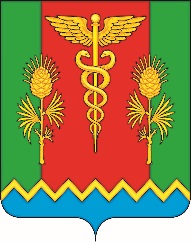         Печатное средство массовой информации          органов местного самоуправления муниципального  образования           Астрадамовское  сельское поселение Сурского района Ульяновской области                                                         СОВЕТ ДЕПУТАТОВМУНИЦИПАЛЬНОГО ОБРАЗОВАНИЯАСТРАДАМОВСКОЕ СЕЛЬСКОЕ ПОСЕЛЕНИЕ
 СУРСКОГО РАЙОНА УЛЬЯНОВСКОЙ ОБЛАСТИРЕШЕНИЕ27.10.2023                                                                                             №2/9                                                                                                                                  Экз.№ _____с.АстрадамовкаО назначении Главы администрациимуниципального образования Астрадамовскоесельское поселение Сурского района Ульяновской области    В соответствии с ч. 6 ст.37 Федерального закона РФ от 06.10.2003г. № 131-ФЗ  «Об  общих  принципах  организации  местного  самоуправления  в Российской  Федерации»,  ст. 39  Устава  муниципального  образования Астрадамовское   сельское  поселение, п.5.3  статьи 5  Положения  о  порядке  проведения  конкурса  на  замещение  должности  Главы  администрации муниципального  образования  Астрадамовское   сельское  поселение  Сурского района  Ульяновской  области, утвержденного  решением  Совета  депутатов муниципального образования  Астрадамовское  сельское поселение от 01.06.2023г. №67/8,  Совет депутатов муниципального образования Астрадамовское  сельское поселение Сурского района Ульяновской области решил:    1.Назначить Главой администрации муниципального образования Астрадамовское сельское поселение Сурского района Ульяновской области Малова Евгения Михайловича.   2.  Настоящее решение подлежит официальному опубликованию.Глава муниципального образованияАстрадамовское  сельское поселениеСурского района Ульяновской области                                       А.В. Шишканов Информационный бюллетень №19 от 27.10.2023г. отпечатан в Администрации муниципального образования Астрадамовское сельское поселение, тираж 10 экз.ИНФОРМАЦИОННЫЙ БЮЛЛЕТЕНЬ МО АСТРАДАМОВСКОГО СЕЛЬСКОГО ПОСЕЛЕНИЯс.АстрадамовкаИНФОРМАЦИОННЫЙ БЮЛЛЕТЕНЬ МО АСТРАДАМОВСКОГО СЕЛЬСКОГО ПОСЕЛЕНИЯвыпуск  №19 от  27.10.2023издается бесплатно